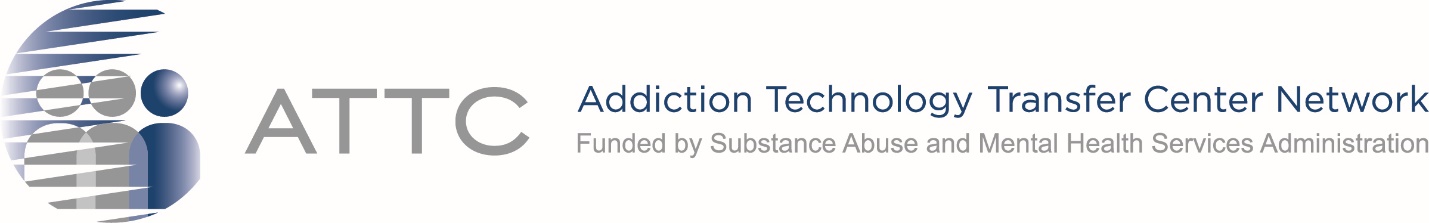 ATTC Directors Meeting, May 27, 2021, 3:00 – 4:15 pm ET PLEASE COMPLETE THE MEETING GPRA: https://ttc-gpra.org/P?s=779662(Last meeting we only had 4 people complete the GPRA)Time (Eastern Time)TopicSpeaker/Facilitator3:00 pmWelcome *Please write your name and ATTC in the chat to serve as roll callLaurie Krom3:05 pmIntroducing the new Mountain Plains ATTC Regional Center Co-DirectorNancy Roget3:10 pmProject Officer UpdateHumberto Carvalho3:20 pmNeeds Assessments – Working Across the NetworkHolly Hagle, Holly Ireland3:35 pmSummer of Big IdeasAmy Shanahan3:45 pm Workgroup updates:*Stimulants*Self-care*BHEI*Tom Freese, Beth Rutkowski, Jeanne Pulvermacher*Nancy Roget*Diana Padilla4:00 pmNew NCO CE ProcessCindy Christy, Laurie Krom4:10 pmTTA Summit OutcomesHolly Hagle4:15 pmAdjourn